WATCH OUT FOR SPOTTED LANTERFLYTHIS INSECT IS BAD NEWS FOR PA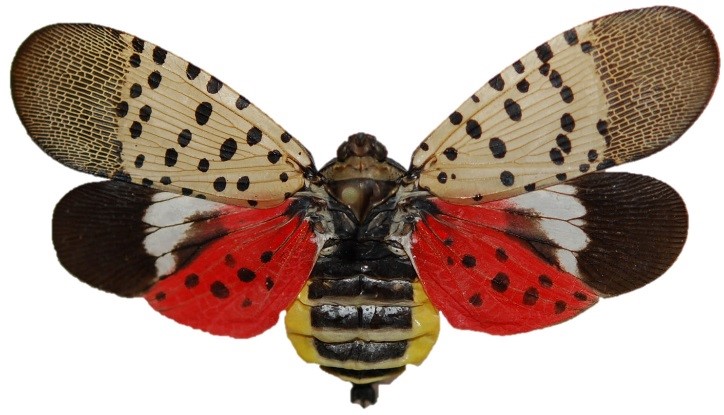 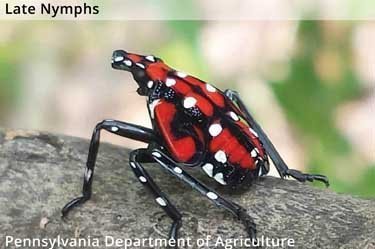 If you see a Spotted Lanternfly, immediately report it online or via phone by calling 1-888-4BADFLY.What else? Kill it! Squash it, smash it...just get rid of it. In the fall, these bugs will lay egg masses with 30-50 eggs each. These are called bad bugs for a reason - don't let them take over Adams County next.